ΑΝΑΚΟΙΝΩΣΗΣας γνωρίζουμε ότι η Διεύθυνση Μεταφορών και Επικοινωνιών στην Αλεξανδρούπολη θα είναι κλειστή για το κοινό την Παρασκευή 2 Οκτωβρίου 2020, λόγω εργασιών αναβάθμισης των πληροφοριακών συστημάτων της. 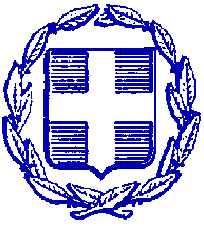 ΕΛΛΗΝΙΚΗ ΔΗΜΟΚΡΑΤΙΑΠΕΡΙΦΕΡΕΙΑ ΑΝΑΤΟΛΙΚΗΣ ΜΑΚΕΔΟΝΙΑΣ ΚΑΙ ΘΡΑΚΗΣΠΕΡΙΦΕΡΕΙΑΚΗ ΕΝΟΤΗΤΑ ΕΒΡΟΥΓΡΑΦΕΙΟ ΑΝΤΙΠΕΡΙΦΕΡΕΙΑΡΧΗΤαχ. Δ/νση: Καραολή & Δημητρίου 40Τ.Κ. 681 32, ΑλεξανδρούποληΤηλ.: 25513-50452E-mail: info@nomevrou.grinfo.evrou@pamth.gov.grΑλεξανδρούπολη,28-9-2020 